Publicado en España el 08/03/2024 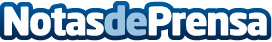 Signos de alarma en un tejado que requieren intervención inmediata de expertos, por Reparación de Tejados MadridLos tejados desempeñan un papel crucial en la protección y estabilidad de las viviendas. Son la primera línea de defensa contra los elementos y las inclemencias del tiempoDatos de contacto:REPARACIÓN DE TEJADOS MADRIDREPARACIÓN DE TEJADOS MADRID - Signos de alarma en un tejado que requieren intervención inmediata de expertos624 02 60 62 Nota de prensa publicada en: https://www.notasdeprensa.es/signos-de-alarma-en-un-tejado-que-requieren Categorias: Nacional Madrid Jardín/Terraza Servicios Técnicos Hogar Sostenibilidad Otros Servicios Construcción y Materiales http://www.notasdeprensa.es